Crewe Town Council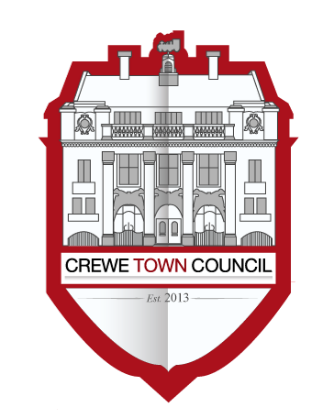 Planning Committee1 Chantry Court, Forge Street, CreweCW1 2DLwww.crewetowncouncil.gov.uk 01270 756975Minutes of the meeting held on 23rd March 2021In attendance	Cllr Tom Dunlop			Cllr Lena Hogben			Cllr Gary Palin			Cllr John Rhodes			Cllr Dennis Straine-FrancisPL/20/9/1To receive apologies for absence.Cllr Emma AngierPL/20/9/2To note declarations of Members’ interests.NonePL/20/9/3Public ParticipationA period not exceeding 15 minutes for members of the public to ask questions or submit comments. NonePL/20/9/4To confirm and sign the Minutes of the Planning Committee Meeting held on Tuesday 23rd February 2021RESOLVED: That the minutes are approved as a true record of the meetingPL/20/9/5To consider making a response to the following planning applications:PL/20/9/6To consider making responses to any urgent planning application consultations that have arisen since this agenda was published.No ObjectionNo ObjectionPL/20/9/7To note responses submitted under delegation since the previous meetingNonePL/20/9/8Notice of planning decision appealThe appeal was notedPL/20/9/9To note the date of the next meeting 20th April 2021, the format and delivery to be confirmed subject to Covid-19 restrictions and guidanceMeeting closed at 6.43pmChair Cllr John RhodesClerk P Turner